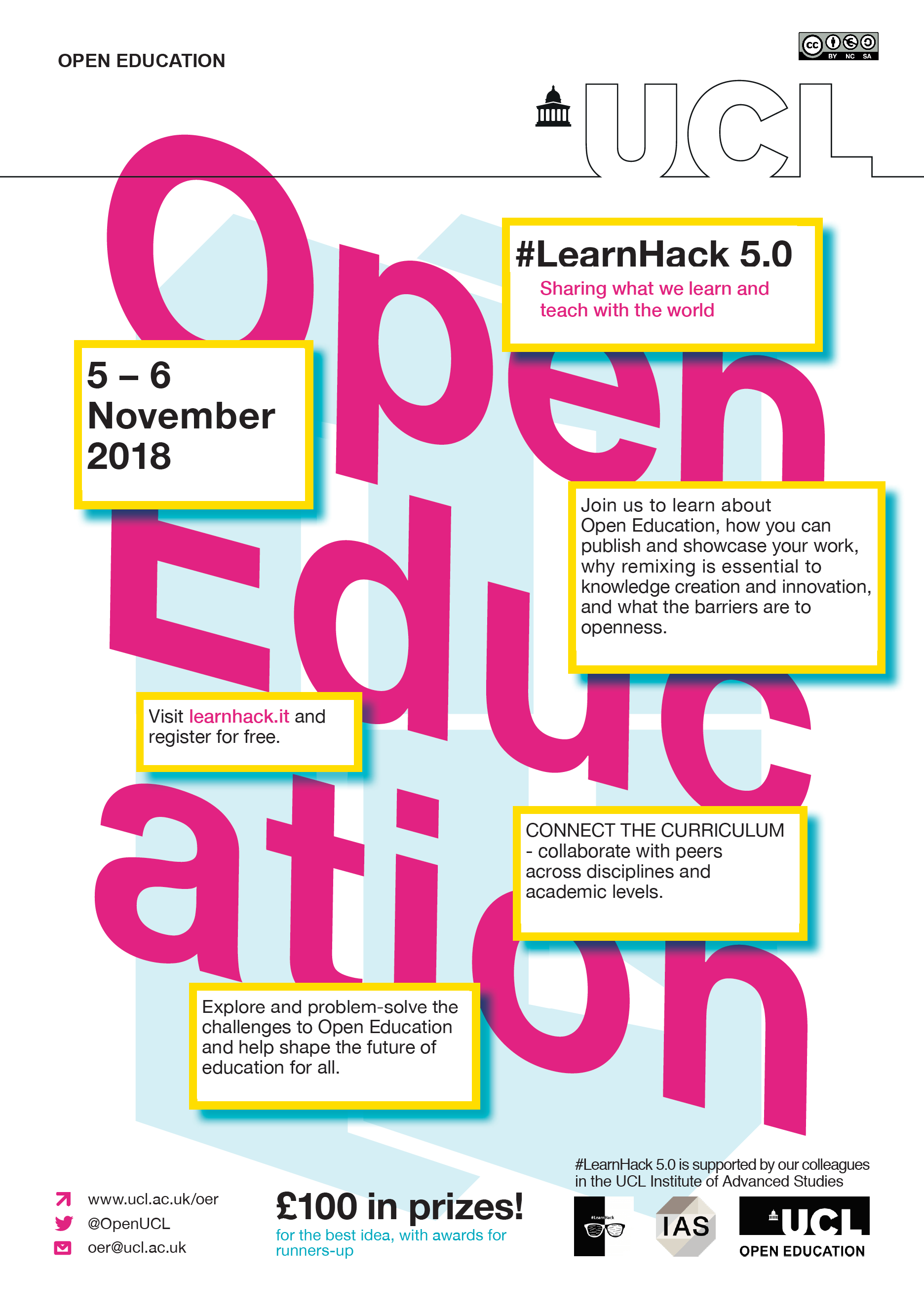 ContentsIntroduction	1General	1Communications	1Teams	1Project Submissions	1Event Schedule	2Brief	4Example challenges	4Submission guidelines	6Assessment criteria	7Helpful information	8Welcome to #LearnHack 5.0!IntroductionGeneral#LearnHack hates waste - please reuse your cups if possible to avoid unnecessary rubbish.Please tidy up around you and throw things in bins. Please don’t treat other participants as your cleaners.CommunicationsWEB: All the info you need about the event is at http://www.learnhack.itOTHER: Your social media hashtag is #LearnHackPHOTOS: Under the new data protection rules you must seek permission of any person you take a photo of, especially before posting it publicly. Please be conscious of the privacy of other participants!TeamsThere will be time to form teams after the presentations at 15:30.Please form teams of no more than 3 or 4 people (otherwise you will need to split potential prizes).Teams need to nominate one person to document how the project progresses throughout the day. You will need to submit a summary about your event experience and project by the 16:30 deadline on Tuesday.Project SubmissionsSubmission: http://ucloer.eprints-hosting.org/At the end of DAY 1 we will set up accounts on the UCL OER repository for each group. You will be required to upload your submission to the repository before the deadline.You can also find the link on the website. The hard deadline is 16:30 on DAY 2. Entries are timestamped. Teams with late or no submissions will miss out on the chance of winning prizes.Event Schedule DAY 1 (Monday) - introductions13:00 	Registration13:30 	Welcome & Introduction to Open Education Part IIntroduction to Open Education, OER, and what UCL is doing June HedgesCopyright, IPR, and licensing – challenges for Open Education Chris HollandMetadata for open educational resources (OER) Leo HavemannQuality mediation and student-generated content / Demo of the UCL OER repository, OpenEd@UCL Claudia YogeswaranAccessibility Sam Ahern14:20	Break14:40	Introduction to Open Education Part IIUsing data and research as OER Daniel Van Strien	The challenges of measuring re-use and impact of OER Andrew GrayTechnical and systems requirements for managing OER Dr David Pérez-SuárezCase studies/examples of how teaching practitioners at UCL are integrating open practices Dr Nephtali Marina-Gonzalez 15:30	Break15:50	Networking and team formation	Overview of activities and instructions Claudia Yogeswaran/Leo HavemannJoin teams with colleagues from across UCL (across academic levels and disciplines)You can work in pre-formed teams if you preferWe’ll help you find people with similar interests, get started in your teams, distribute roles, start thinking about how to approach problems, etc. 18:00	Submit your team name and the title of the challenge you will hackWhat’s the group name?What is your group interested in? What are your aims, etc.?Start working to solve your problem – until 18:30 closeDAY 2 (Tuesday) – team-working all day10:00	Breakfast13:00	Lunch16:30	*** Project Deadline ***Your project details must be submitted no later than 16:45Break17:00	Presentations18:00	Awards and prizes 18:30	Tidy up and end of eventBriefWe want you to explore ideas and solutions to how Open Education (OE) practices are embedded across UCL. Think about what you’ve learned through the talks on OE. Is there a topic you’ve found particularly interesting, or you think is worth exploring further?  Do you see potential in any of the ideas discussed? Can you think of a way to make certain topics more palatable?Talk in your groups about what issue(s) you want to address and explore ways you can tackle it. Can you think of any potential risks and how would you mitigate those? Your challenge will likely fit into one of the following headings:1. Advocacy2. Support and training models3. Tools4. Resource creationExample challengesHere are some things you might want to think about – remember that these are just examples – you can think of your own, or we can help you think of others! If you have an idea for a challenge, come and speak to one of the event organisers or email oer@ucl.ac.uk – our only requirement is that it relates to a real-world Open Education issue. You don’t need to be technically-minded to explore these!Promotional materials - videos, e.g.Templates, guidance documents, posters, etc.How to make OER? How to turn existing teaching material/data/research into OER?How would you easily explain (open) licensing/copyright to someone?Re-use open teaching materialsUsing open resources to create lessonsFind an open (research) data set and plan a lesson or activity around itFind an existing OER and re-purpose and re-publish itUse an OA research publication for an activityHow does Open Education tie in with other UCL initiatives, i.e. the Connected Curriculum, the Education Strategy, etc.?Why is it important? How would you engage peers? What would be the key messages?Challenges for students, teaching staff, librarians, etc. on embedding OE practice into UCLWhat are the barriers to Openness?Why is Open Education important to librarians?How can the library support teaching staff to create OER?Why do you think OE is important for students?Can you suggest ways for students to get involved with, or gauge their interest in, Open Education?Information literacy and digital literacy is the teaching of research and study skills, which includes training on the skills which support open education and open research. What more can be done to engage students and staff with this?System requirements for a successful Open Education/OER repositoryResearch and identify system requirements for UCL’s OER repositoryWhat other UCL systems would UCL need to integrate/work with?What external systems would benefit from interoperability with the UCL OER repositoryCompare with other repositories and systems like GitHub, Open Software Framework, etc. – and consider the pros and cons of uploading OER with eachThe importance of metrics in understanding and analysing the re/use and impact of OERWhat is “impact”? What are the definitions?Why is it important? How can you measure impact of an OER? Related issues/difficultiesQuality control Is it enough that teaching content meets UCL standards or should there be a peer-review process?How should student-generated content – examples of teaching output – be mediated?And if you’re feeling tech-y, you could think about improving Open Education platforms and tools…Interoperability solutions to support discovery of OER across UCL and the InternetImprove discoverability and cross-repository search toolsBuild and explore network/community features (such as “likes”. visualising connections between people who engage with the OERs, etc.)Create usable plugins for the repository, i.e. Zotero plugin to support citationPush/publishing to social networksCreate a ‘Report Maker’, so a staff member can visualise/print/export a document detailing their teaching output, its reuse and downloads, and the “impact” it makesTools to measure and visualise impact, or find patterns in / analyse dataSubmission guidelines1. You need to submit your team form by 18:00 on DAY 1 to an event organiserWhat is your team name?Who is in your team?Define clearly the challenge your team will look atYou may also want to think about who in your team will be responsible for:Documenting how the project progressesSubmitting the project to the UCL OER repository2. The deadline for submission is 16:30 on DAY 2, via the UCL OER repositoryMake sure you leave plenty of time to deposit your submission!Instructions on how to upload content to the OER repository can be found here: https://www.ucl.ac.uk/oer/faq/deposit/deposit.pdf 		Assessment criteriaA panel will judge your project based on:Feasibility Sustainability and reusabilityAccessibilityDesirabilityOriginality and creativityThey will also consider how you have:☐	Documented your path/journey to creating your resource and what you have learned☐	Defined your audience☐	Detailed what parts of your output would need to be described, or what instructions you would need to sit alongside it ☐	Attributed any content you have reused☐	Mediated the quality of your output☐	Approached and tackled the challengeHelpful informationAttribution If you are re/using OER and must attribute the author, the Creative Commons Wiki page details best practice for attribution. We recommend the following attributive text as a minimum citation. Note: [italicised text within square brackets] defines properties must be selected and bold text indicates where hyperlinked information is required:Attribution[s]: [Document/image/presentation/etc.] [adapted/copied] from "[document title]" by [Author name] (UCL), which is licensed under the [CC BY-SA 4.0/etc. licence].Licenses – Creative Commons and other open licences. A licence indicates whether OER can be copied, and/or re/used for commercial purposes, and/or modified, and/or require attribution, and/or must be shared with the same licence.Illustrated below are examples of the different CC licences and what sharing and re/use permissions they allow.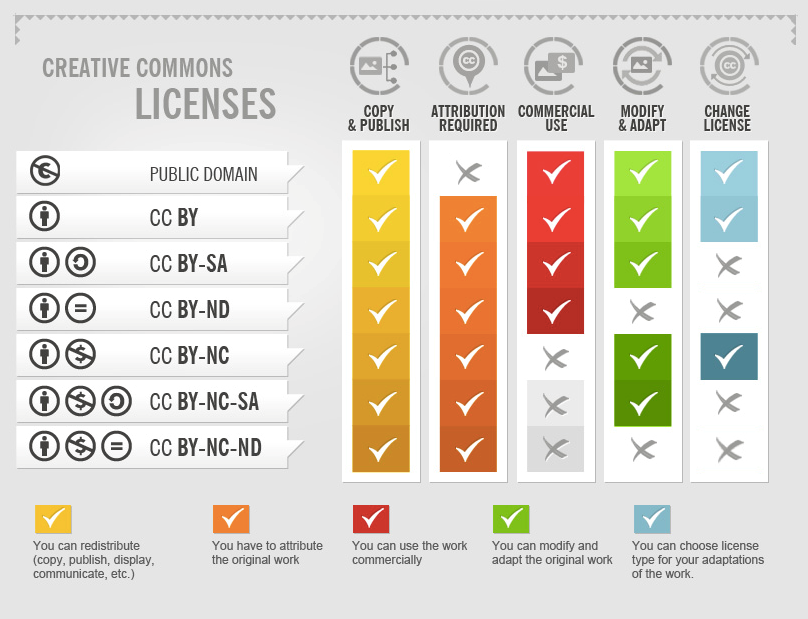 Copied image "Creative Commons licences" by Foter, which is licensed under the CC BY-SA 4.0 licence.Metadata. In order for potential users to find resources online, and to understand the scope of a resource, it is vital to include relevant metadata. This is information about the resource, such as the author’s name, the date the resource was created, keywords, and the educational context in which the resource has previously been used. Open educational practice (OEP) involves taking open approaches to teaching and learning. This can include, for example, thinking about licencing, third-party content, and metadata at the outset of course planning, or running skills workshops at the beginning of a module so students understand their rights regarding their educational output and how they can publish their content.Open educational resources (OER) are digital and reusable learning/instructional objects produced through teaching and training activities. This can include recorded lectures and seminars, handouts, essays, diagrams, animations, videos, presentation slides, reading lists, and so on. They do not have to be a full course, but can be individual items created by staff to aid teaching and learning, or student-generated content which showcases teaching output. Anything that can be reused for teaching and training is an OER.Third-party content is content that is licensed or owned by another person or organisation other than yourself. You can re/use third-party content in your OER as long as you have obtained permission to do so. Where the licence and re/use information for an OER is not explicitly stated, you must obtain clarification and permission from the creator/owner of the teaching content before you use it.